Site Map  |  Accessibility This is a public site, and non-NHS employees are welcome to access
the information. It should be noted that materials are Crown
copyright, and that the information is targeted at NHS employees. 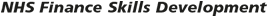 Professional Institute - ICAEWICAEW is a world leading professional membership organisation that promotes, develops and supports over 140,000 chartered accountants worldwide. We provide qualifications and professional development, share our knowledge, insight and technical expertise, and protect the quality and integrity of the accountancy and finance profession.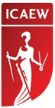 As leaders in accountancy, finance and business our members have the knowledge, skills and commitment to maintain the highest professional standards and integrity. Together we contribute to the success of individuals, organisations, communities and economies around the world.Because of us, people can do business with confidence.The ACA – The Qualification for the Public SectionAttract, recruit and retain your finance talent
Highly skilled and technically competent professional staff are essential for all public sector organisations. They help them to succeed, drive efficiencies and implement change. Many public sector organisations across the UK believe that offering ACA training is the best way to invest in the development of their professional accounting staff.The ICAEW chartered accountancy qualification, the ACA, provides a highly structured yet flexible quality assured approach to training. Students quickly develop the rigorous technical accounting and bookkeeping skills which organisations need. As all components of ACA training are compulsory, you are assured of a consistent benchmark of knowledge, skills and experience for your staff.Regardless of the size, location or service you provide, you could offer ACA training. We welcome students from a wide variety of backgrounds, including school-leavers, graduates, holders of other qualifications including AAT, ACCA, CIMA, CIPFA and the ICAEW Certificate in Finance, Accounting and Business (ICAEW CFAB).Our dedicated local teams are here to help you – from starting to offer ACA training to recruiting suitable candidates – the teams offer comprehensive support with a named point of contact for you and your students.ACA training overview 

More than 2,850 different types and sizes of organisation around the world already benefit by offering ACA training. To find out how you can start offering ACA training, e-mail Frank Garvey, Business Development Manager, ICAEW or telephone 07769 142 658.News and EventsACA evolution
The evolved ACA launched on 1 July 2013. A dedicated area of the ICAEW website explains the changes to the ACA. It provides all the information you need on professional development, ethics and professional scepticism, practical work experience and exams.See the changes at a glance or view them in detail

Online training file guidance
A guide and webinar are available to help you and your students navigate the new online training file.
Student guidance
Employer guidanceNew way to train chartered accountants
A new approach which enables individuals to supervise and support ACA students is now available. The authorised training principal (ATP) scheme is a new and exciting way to identify, develop and support chartered accountants of the future and is available in China, Malaysia, Singapore and the UK.The ATP scheme gives individuals within an organisation the flexibility of including the ACA within the training options available to their team or organisation. This means that an individual will be personally responsible for overseeing the training of ACA students. The ATP scheme is in addition to the authorised training employer (ATE) approach where an organisation is authorised to train ACA students.Find out more about the new approach.......Routes to the ProfessionA new web area promoting the variety of entry routes into chartered accountancy is available. 

Higher Apprenticeship in Assurance/Audit
The Higher Apprenticeship in Assurance/Audit provides NHS Finance Managers with a structured programme for the training and development of their finance staff. It also provides a new route to access a diverse talent pool to meet the demand for new entrants. Government funding is available to cover up to 100% of the training costs for employers recruiting apprentices on to this programme. Apprentices must undertake a combination of on and off-the-job learning, classroom tuition, personal development and studying for the ICAEW Certificate in Finance, Accounting and Business (ICAEW CFAB). The way the programme is structured enables apprentices to gain a mix of technical knowledge, wider competencies and higher-level business skills to ensure recruits operate effectively, and quickly become productive employees. 80% of those employing apprentices say they make the workplace more productive, and 92% say they lead to a motivated and satisfied workplace.Find out more about Higher Apprenticeships in Assurance/Audit 

Key business and finance skills – recognised qualification Employees with a good understanding of business, finance and accounting can add value across the NHS. The ICAEW Certificate in Finance, Accounting and Business (ICAEW CFAB) teaches these key skills through online learning or self-study in as little as 12 months. There are six computer-based exam modules covering the essentials including: strategic planning, management decision-making, budgets and forecasts, tax and corporate responsibility, measuring business performance and reducing business risk plus lots more. With no academic entry criteria, this qualification is suitable for all. It is ideal for non-finance managers or to help ensure a common level of finance and business understanding across multiple teams.

Learn more about ICAEW CFABRecruitment support 
ICAEW Training Vacancies is an online jobs portal where you can showcase all your ACA vacancies to thousands of talented individuals. Advertise vacancies online and you’ll be included in the hardcopy publication which is distributed at careers fairs and events across the UK. Subscribers also benefit from the option to send email job alerts to our student databases, and in addition you can receive details of students who are actively looking for an ACA training agreement. You can take up the opportunity of being a ‘featured recruiter’ or choose to have your vacancies as ‘featured jobs’. You can also choose to send interested applicants direct to your website or take advantage of our ‘apply now’ function to receive applications direct to your inbox. 

Subscribe to ICAEW training vacanciesWebinarsEvolved ACA - view this one hour webinar which explains the changes to the ACA.ACA student induction webinar - view this short webinar which introduces the ACA to new students.ACA student webinars - ICAEW provides regular technical and professional skills development webinars to support ACA students during their training.View the recent webinar recordings.